Objednávka č.	240200119Odběratel:Archeologický ústav, v. v. i. Letenská 123/4118 00 PRAHA 1IČ: 67985912 DIČ: CZ67985912PID:Smlouva:Číslo účtu: Peněžní ústav:Konečný píijemce: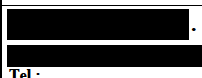 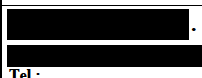 Dodavatel:IČ: 00216208	DIČ:CZ00216208Místo dodání: Zpúsob dopravy: Dodací podmínky:Platnost objednávky do:Te1mín dodání: Forma úhrady: Temún úhrady:31.12.202431.07.2024PříkazemZpráva pro dodavatele:Na faktuře uvádějte vždy naše číslo objednávky, jinak faktura nebude akceptovaná! DODEJTE:	Položkový rozpis:Analýza chemického složení a izotopů Pb z a1tefakru z32,00	ks	5 000,00	160 000,00 CZK moravských pohřebišť doby železné	Celkem:Předpokládaná cena celkem (s DPH):160 000,00 CZK160 000,00 CZKDatum vystavení: Vystavil:24.04.2024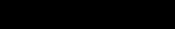 Razítko, podpisV případě, že tato objednávka podléhá zveřejnění prostřednictvím veřejného registru smluv dle zákona č. 340/2015 Sb., obě smluvní strany souhlasí s jejím uveřejněním.